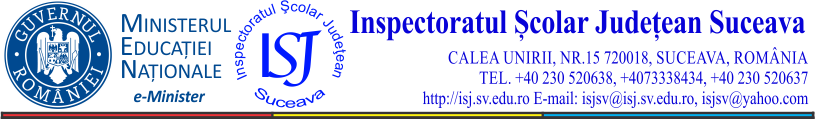 Nr. 2485 / 17.03.2017CĂTRE  INSPECTORATELE  ȘCOLARE  JUDEȚENEBACĂU, BOTOȘANI, IAȘI, NEAMȚ, VASLUI.          În atenția doamnelor /domnilor preşedinţi ai Comisiilor Județene de organizare a Olimpiadei Naţionale a Sportului Şcolar, a “Gimnaziadei”- Olimpiada Gimnaziilor şi a inspectorilor școlari pentru educație fizică.            În conformitate cu Calendarul elaborat de Ministerul Educaţiei Naţionale prin Direcţia Generală Evaluare şi Monitorizare Învăţământ Preuniversitar pentru anul şcolar 2016-2017, Olimpiada Gimnaziilor şi Olimpiada Națională a Sportului Școlar, vă transmitem alăturat programul și locațiile stabilite, pentru etapele regionale/de zonă, organizate de județul Suceava:VOLEI  LICEU FETE : 24 - 26.03.2017 la Suceava. Prezenţa în ziua de 24.03.2017, până la ora 1800, la  Colegiul  Naţional “Mihai Eminescu”din Suceava, strada Strada Mărășești, nr. 57. Şedinţa tehnică în acelaşi loc la ora 1900. Persoană de contact: - Gheorghiţă Mihaela, tel. 0741084562Tel colegiu : 0230524349  ,   Fax colegiu : - 0330401440FOTBAL  PRIMAR FETE : 24 - 26.03. 2017 la Fălticeni. Prezența în ziua de 24.03.2017, pînă la ora 1800 la Colegiul “Vasile Lovinescu”din Fălticeni, strada Maior Ioan. Şedinţa tehnică şi validarea în acelaşi loc la ora 1900.Persoană de contact: - prof. Boicu Ioan-Adrian,     tel. 0740043823/0733946082.                                   - prof. Amariei Vasile, tel. 0744677733BASCHET LICEU BĂIEŢI : 31.03 – 02.04.2017 la Câmpulung Moldovenesc. Prezența în ziua de 31.03.2017, pînă la ora 1800 la Colegiul Naţional Militar“Ştefan cel Mare”din Câmpulung Moldovenesc . Şedinţa tehnică şi validarea în acelaşi loc la ora 1900.Persoană de contact: - col. Blanariu Vasile, tel. 0745071440BADMINTON  GIMNAZIU : 31.03 – 02.04.2017 la Gura Humorului. Prezența în ziua de 31.03.2017, pînă la ora 1800 la Colegiul “Alexandru cel Bun”din Gura Humorului, Bd. Bucovina 41 . Şedinţa tehnică şi validarea va avea loc la sediul C.S.Ş. Gura Humorului la ora 1900. Pentru cazare, locurile sunt conform Prevederilor metodologice, respectiv 4 elevi,1 profesor.Persoane de contact: - prof. Vornicu Ioan, tel. 0741298556                                  - prof. Varvaroi Ovidiu, tel. 0745484519Tel colegiu : 0230235099  ,   Fax colegiu : - 0230-235098VOLEI  GIMNAZIU BĂIEŢI : 28 -30.04.2017 la Fălticeni. Prezenţa în ziua28.04.2017, până la ora 1800, la Colegiul “Vasile Lovinescu”din Fălticeni, strada Maior Ioan. Şedinţa tehnică şi validarea în acelaşi loc la ora 1900. Competiţia se va desfăşura la Colegiul  Naţional “Nicu Gane” din Fălticeni.Persoane de contact: - prof. Amariei Vasile, tel. 0744677733                                  - prof. Moroşanu Daniela, tel.0745270660VOLEI  LICEU BĂIEŢI : 07 - 09.04.2017 la Fălticeni. Prezența în ziua de 7.04.2017 pînă la ora 1800 la Colegiul  Agricol “Vasile Lovinescu”, Fălticeni. Ședința tehnică la ora 1900. Persoane de contact:  - prof. Amariei Vasile, tel.0744677733                                   - prof. Bădărău Bogdan, tel.0740796863. FOTBAL FETE LICEU : 05 - 07.05. 2017 la Fălticeni. Prezența în ziua de  5.05.2017, pînă la ora 1800 la Colegiul  Agricol “Vasile Lovinescu”, Fălticeni. Ședința tehnică la ora 1900. Persoană de contact: prof. Amariei Vasile, tel.0744677733.OINĂ GIMNAZIU : 06.05. 2017 la Şcoala Gimnazială”Aurelia Stanciu”Salcea. Prezența în ziua de 6.05.2017 pînă la ora 0900 la locul de desfăşurare a competiţiei. Şedinţa tehnică şi validarea în acelaşi loc la ora 0930.Persoane de contact: - prof. Gălăţeanu Ioan-Sorin, tel. 0722222542                                  - prof. Boicu Ioan-Adrian,     tel. 0740043823/0733946082.          Vă rugăm să confirmaţi participarea, numărul de persoane şi modul de plată cu   cel puţin 5 zile înainte de  începerea competiţiei, la persoanele de contact, pentru a se putea face achiziţia alimentelor necesare şi pregătirea spaţiilor de cazare în mod optim.          Costuri suportate de participanți : cazare 15 lei/persoană/zi; masă 25 lei/persoană/zi. Pentru orice informaţii suplimentare sunaţi la inspector şcolar, prof.Ioan-Adrian Boicu - telefon: 0740043823 / 0733946082.          Inspector Şcolar General,                                                      Inspector școlar      Prof. Gheorghe LAZĂR                                                        Prof. Ioan - Adrian BOICU                                                                                              